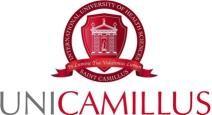 Allegato 1DOMANDA DI TRASFERIMENTOAL SECONDO ANNO DEL CORSO DI LAUREA MAGISTRALE A CICLO UNICO IN MEDICINA E CHIRURGIA IN LINGUA INGLESE DELL’UNIVERSITA’ UNICAMILLUS A.A. 2020-2021  IL/LA SOTTOSCRITTO/A  	NATO/A  	PROV. 	IL  	RESIDENTE IN VIA 	N. 	CITTÀ 	PROV. 	CAP 	TELEFONO 	CELLULARE 	E-MAIL 	ISCRITTO/A AL 	ANNO DEL CORSO DI LAUREA IN  	PRESSO L’UNIVERSITÀ  	CHIEDEIL TRASFERIMENTO AL II ANNO DEL CORSO DI LAUREA MAGISTRALE A CICLO UNICO IN MEDICINA E CHIRURGIA DELL’UNIVERSITA’ UNICAMILLUS.A TAL FINE ALLEGA:PIANO DEGLI STUDIPROGRAMMA DEGLI INSEGNAMENTICOPIA BONIFICO BANCARIO del valore di 170 Euro - Beneficiario: UniCamillus University - Iban IT 42 J 05696 03200 000013134X49 (BANCA POPOLARE DI SONDRIO) BIC/SWIFT : POSO IT 22 - Causale “Contributo alle spese per l’esame delle domande di trasferimento ”;CERTIFICATO DI ISCRIZIONE RILASCIATO DALL’ATENEO DI PROVENIENZAATTESTAZIONE DI ATENEO RELATIVA AGLI ESAMI SOSTENUTI, AI VOTI CONSEGUITI, AL NUMERO DI CFU E SETTORI SCIENTIFICO-DISCIPLINARI; IN SOSTITUZIONE, AUTOCERTIFICAZIONE RECANTE I DATI RICHIESTI (CON VALORE PROVVISORIO)DICHIARAZIONE DI PRESA VISIONE DELL’INFORMATIVA RELATIVA AL TRATTAMENTO DEI DATI PERSONALI AI SENSI DEGLI ARTT. 13 E 14 DEL REGOLAMENTO UE 2016/679 SULLA "PROTEZIONE DELLE PERSONE FISICHE CON RIGUARDO AL TRATTAMENTO DEI DATI PERSONALI" FORNITA DA UNICAMILLUS.LUOGO E DATA______________________________FIRMA PER ESTESO_________________________________________